NAME______________________________		5____Constructed by Barb Jones Update:
The district is not responsible for sites found outside this page.The ColoniesThe Colonies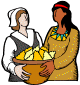 